随州市公路管理局2018年决算分析报告一、部门概况
    随州市公路管理局成立于2000年12月，为副处级公益一类事业单位，隶属于随州市交通运输局。单位现有事业编制50个，实有在职50人（在职在编人员42人），退休人员17人。
    (一）主要职责
    为随州市境内的公路畅通提供养护与路政管理保障。公路养护：负责随州市境内的公路养护与改建、公路养护质量监督检查与路况评定、公路灾害抢修与保通、公路绿化。路政管理：负责随州市境内的公路行政执法、路产路权维护、公路巡查、公路命名编号管理、超限运输管理。    （二）内设机构
    经随州市机构编制委员会批准（随编发〔2008〕56号），随州市公路管理局设置内设机构6个，包含办公室、工程科、养护科、路政科（随州市公路管理局路政支队）、财务审计科、计划统计科。单位领导职数由一正二副调整为一正三副，工会主任按规定配置。二、2018年目标任务完成情况（一）公路建设：计划完成公路固定资产投资12.3776亿元，包括一级公路路基53.50公里、路面28.47公里；二级公路路基23.15公里、路面 31 公里。截至目前，完成一级公路路基11.43公里，路面7公里；二级公路路基18公里，路面25.81公里。（二）公路养护：计划完成“455”安全生命防护工程97.471公里，截止10月底共完成43.941公里，占任务的45.1%，计划12月底全部完成；计划完成大修工程32.304公里，中修6.167公里，已全部完成；计划完成国省道移交275.551公里，接养工作任务为433.797公里，截止10月底，已完成全部移交任务，完成接养任务113.178公里；计划完成3个公路管理站站房扩改建任务，已完成2个；2016-2018年全市服务区设施建设计划7处，曾都张畈已完成并投入使用，其余6处正在建设中，年底前将陆续建成；2018年全市国省道计划新建和改造交通厕所5座，已完成7座（其中，随县规划新建3座，曾都规划新建2座，广水规划新建2座）。（三）路政管理：全年共清理公路及用地范围内堆积物325处，共计2682立方米；拆除非交通标志97块；清理占道经营55处，共计727平方米；制止打场晒粮、路面堆积物等各类路政违法行为40处；查处路政案件35件，其中立案20件，结案20件。截止10月底，各治超站点全年共检测车辆20707台，查处超限车辆738台，卸载货物39917吨；公安交警处理车辆512台，处罚474640元，扣分3181分；运管部门处理非法改装车辆121台，罚款612001元。（四）安全管理：公路安全管理意识进一步加强，一批安全隐患及时得到治理。2018年计划完成危桥改造3座，已完工2座，广水公铁立交桥、涢水大桥已竣工通车，广水郝店街街西小桥因省补资金未到位，暂未开工。三、2018年部门预算编制情况说明
    2018年，市公路局严格贯彻落实中央“八项规定”、国务院“约法三章”和省委、省政府及市委、市政府有关文件精神，厉行节约，精减会议，合理压缩一般行政性开支，严格控制“三公”经费支出，切实减少各项经费开支，合理编制2018年部门决算。
    （一）收入编制情况
    2018年财政拨款收入总额为2377.37万元，其中：一般预算拨款基本支出经费1229万元（含县市区公路局基本支出经费），项目小修保养经费585万元，纳入预算管理的非税收入179.37万元,上级专项转移支付384万元。支出情况2018年总支出2265.43万元其中：
   1、 2018年实际基本支出1428.83万元。占总支出的63%人员支出：基本工资支出1038.34万元（含县市区公路部门基本支出），占人员支出的72%；奖金0.5万元，占人员支出的0.003%；养老保险179.16万元，占人员支出的17.25%；职业年金10.8万元，占人员支出的1%；职工医疗保险28.98万元，占人员支出的2.7%；其他社会保险3.08万元，占人员支出的0.02%；住房公积金36.82万元占人员支出的0.35%，其他工资及福利支出3.96万元，占人员支出的0.02%；     日常公用支出：商品和服务支出127.23万元，占基本支出的37%。基本支出比上年增加199.83万元，主要原因是一是补缴2014年10至2017年11月社保养保和职业年金72.6万元，二是商品和服务支出没有预算资金安排。2、项目支出836.59万元，其中：拨下级单位公路小修保养资金836.59万元。
    （三）支出按经济分类科目分析1、“三公”经费支出说明：2018年公路局三公用经费20.18万元。其中：因公出国（境）费0万元；公务用车17.30万元，与上年同期相比增加0.84万元，同比增加比率5.08%，主要原因是单位5辆小车车辆年限比较久，维修费用增高；公务接待费2.87万元，接待36次，接待人员368人，同比下降6.5万元，下降率69%，主要原因是按照中央八项制定制定了本单位公务接待管理办法，坚决遏制不合理的接待活动，加大厉行节约反对浪费的宣传力度，尽量减少公务接待开支。2、会议费支出情况：2018年累计支出0.61万元，2017年累计支出0.34万元，同比去年同期增加0.27万元，同比增长比率79%。增长原因是内部食堂会议用餐费0.36万元。3、培训费支出情况：2018年累计支出2.75万元，2017年累计支出15.47万元，同比去年同期减少12.72万元，同比下降比率82%，下降较大的原因为2017年局开展路政集训费11.59万元。本单位建立了完善的内部管理制度，严格执行各项费用开支的审批程序，严格控制各项费用开支。（四）资金结转情况基本支出结转-199.83万元，项目支出结转311.77万元，项目资金结转较大原因，是下级县市区公路部门项目建设周期较长，有些项目资金是2018年12月才收到。（五）绩效目标完成情况。2018年完成了普通公路建养资金项目绩效，完成福兰线G316白鹤山至十岗公路大修项目，832万元，完成率100%，服务对象满意度90%，公路养护质量指标数80%。四、资产负债情况分析2018年年末单位资产总值为24742.46万元，比上年26150.95减少1408.55万元，主要原因是还贷款冲减拨出工程借款，其中流动资产为23440.32万元（主要是拨出工程借款和省统贷)。负债总值为13708.82万元，其中流动负债为287.65万元，长期借款13421.17。年末净资产为11033.64万元。五、本年度部门决算等财务工作开展情况（一）决算数据真实性：本单位严格执行财经制度，严格财务管理，本次决算组织、编制、审核工作严格按照账务实际发生数据填报，确保决算数据的真实性。（二）绩效评价范围更加全面：2018年我们配合省交通厅、省财政厅、省公路局及随州市财政局完成了五项绩效评价项目的绩效自评工作，涵盖了我市基本支出、车购税资金、公路养护管理资金等全部资金支出。（三）2019年，我们将积极适应各项改革措施，紧紧围绕上级部门的安排部署，以资金保障、预算管理、基础工作、审计监督为要点，加强资金使用管理、加强单位财务监督管理、完成日常会计核算及各项报表的及时报送。                                                   随州市公路管理局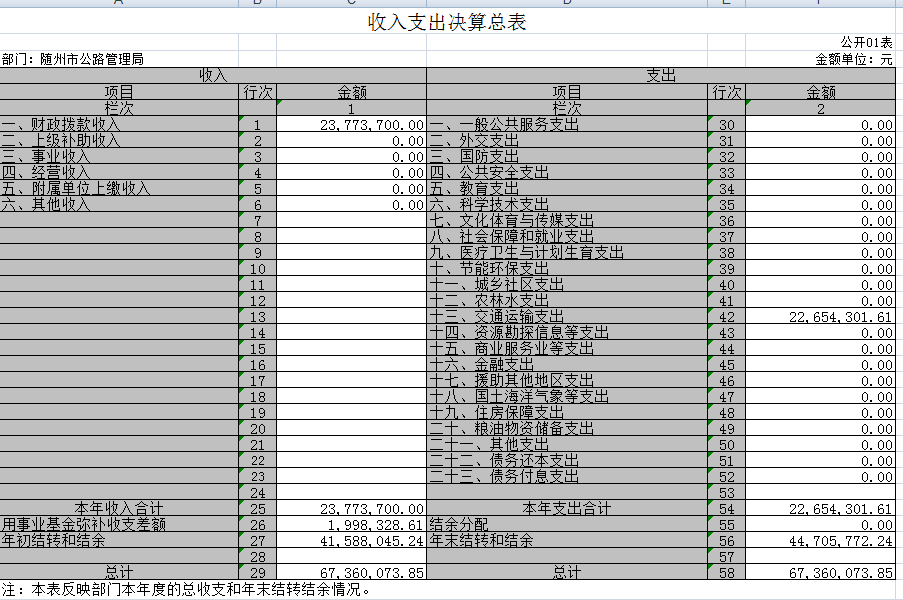 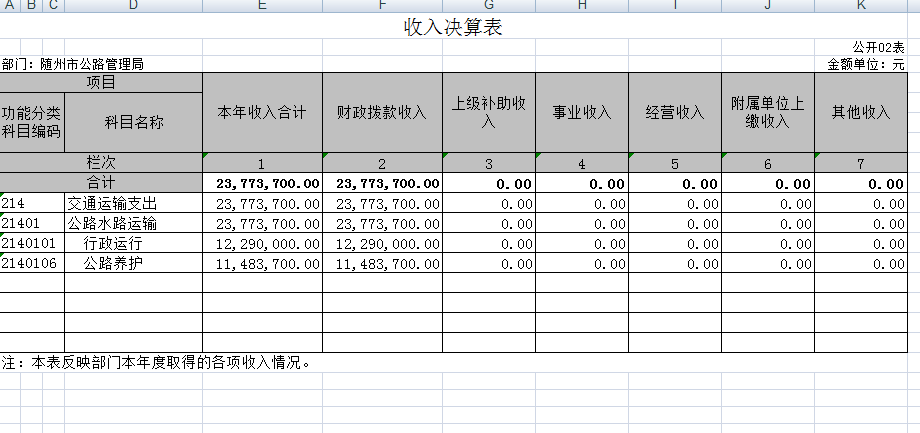 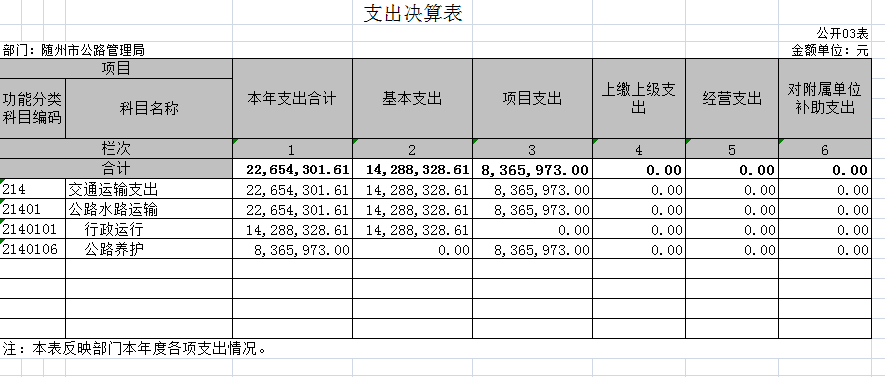 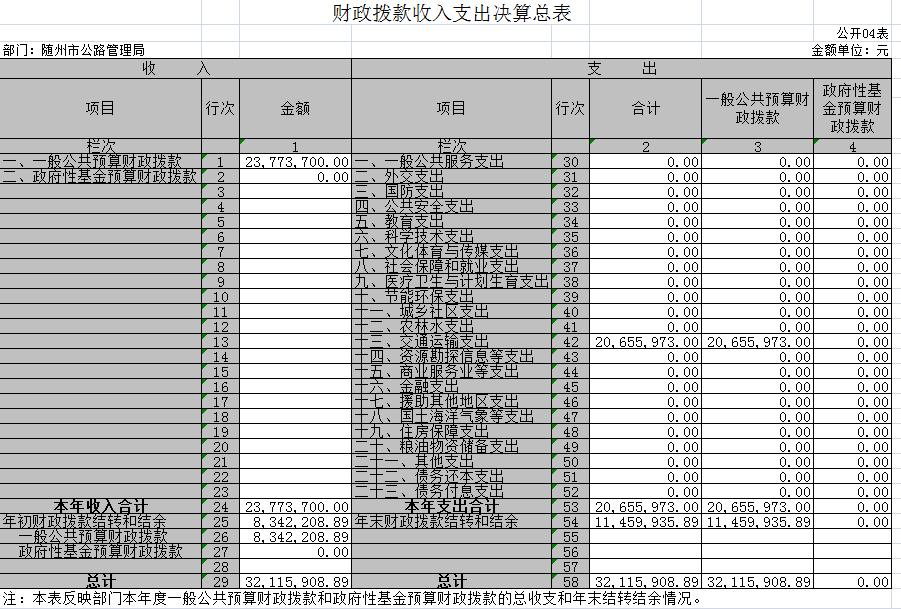 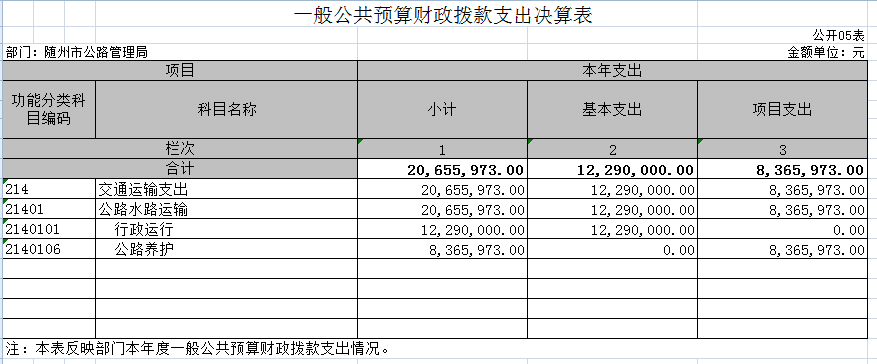 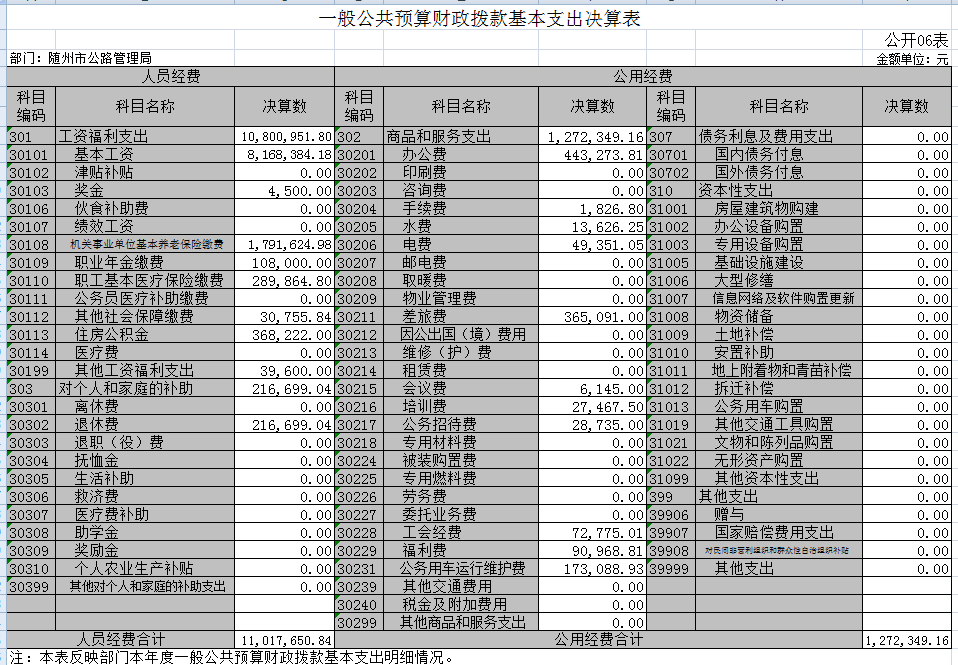 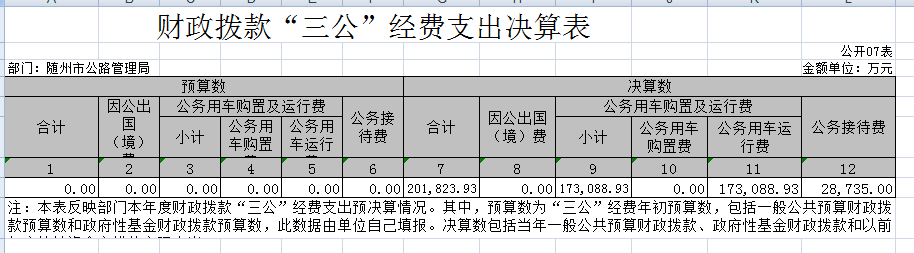 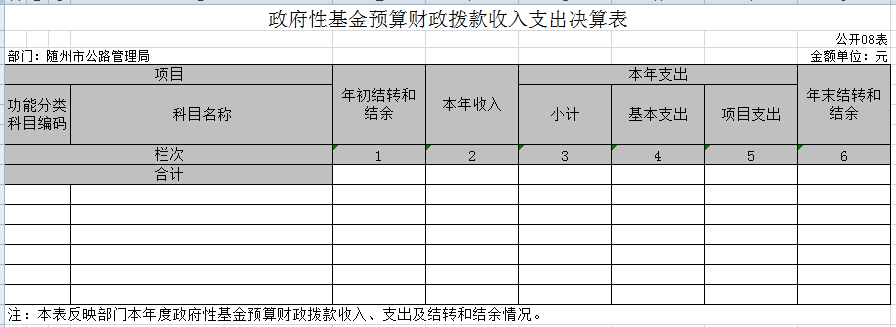 